PRICES RECEIVED BY FARMERS FOR RICE OPERATION PROFILE for RICE COOPERATIVES 2015PRICES RECEIVED BY FARMERS FOR RICE OPERATION PROFILE for RICE COOPERATIVES 2015PRICES RECEIVED BY FARMERS FOR RICE OPERATION PROFILE for RICE COOPERATIVES 2015PRICES RECEIVED BY FARMERS FOR RICE OPERATION PROFILE for RICE COOPERATIVES 2015PRICES RECEIVED BY FARMERS FOR RICE OPERATION PROFILE for RICE COOPERATIVES 2015PRICES RECEIVED BY FARMERS FOR RICE OPERATION PROFILE for RICE COOPERATIVES 2015PRICES RECEIVED BY FARMERS FOR RICE OPERATION PROFILE for RICE COOPERATIVES 2015PRICES RECEIVED BY FARMERS FOR RICE OPERATION PROFILE for RICE COOPERATIVES 2015PRICES RECEIVED BY FARMERS FOR RICE OPERATION PROFILE for RICE COOPERATIVES 2015OMB No. 0535-0003Approval Expires: 5/31/2016Project Code: 188   QID: 001246SMetaKey: 2709   Version 48OMB No. 0535-0003Approval Expires: 5/31/2016Project Code: 188   QID: 001246SMetaKey: 2709   Version 48OMB No. 0535-0003Approval Expires: 5/31/2016Project Code: 188   QID: 001246SMetaKey: 2709   Version 48OMB No. 0535-0003Approval Expires: 5/31/2016Project Code: 188   QID: 001246SMetaKey: 2709   Version 48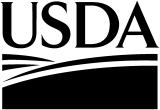 United States Department of Agriculture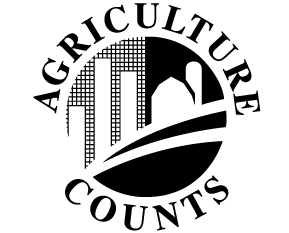 NATIONALAGRICULTURALSTATISTICSSERVICEUSDA/NASS - TexasSouthern Plains RegionPO Box 70
Austin, TX 78767-0070Phone: 1-800-626-3142Fax: 1-855-270-2725E-mail: NASSRFOSPR@nass.usda.govUSDA/NASS - TexasSouthern Plains RegionPO Box 70
Austin, TX 78767-0070Phone: 1-800-626-3142Fax: 1-855-270-2725E-mail: NASSRFOSPR@nass.usda.govUSDA/NASS - TexasSouthern Plains RegionPO Box 70
Austin, TX 78767-0070Phone: 1-800-626-3142Fax: 1-855-270-2725E-mail: NASSRFOSPR@nass.usda.govUSDA/NASS - TexasSouthern Plains RegionPO Box 70
Austin, TX 78767-0070Phone: 1-800-626-3142Fax: 1-855-270-2725E-mail: NASSRFOSPR@nass.usda.govUSDA/NASS - TexasSouthern Plains RegionPO Box 70
Austin, TX 78767-0070Phone: 1-800-626-3142Fax: 1-855-270-2725E-mail: NASSRFOSPR@nass.usda.govUSDA/NASS - TexasSouthern Plains RegionPO Box 70
Austin, TX 78767-0070Phone: 1-800-626-3142Fax: 1-855-270-2725E-mail: NASSRFOSPR@nass.usda.govPlease make corrections to name, address and ZIP Code, if necessary.Please make corrections to name, address and ZIP Code, if necessary.Please make corrections to name, address and ZIP Code, if necessary.Please make corrections to name, address and ZIP Code, if necessary.Please make corrections to name, address and ZIP Code, if necessary.Please make corrections to name, address and ZIP Code, if necessary.Please make corrections to name, address and ZIP Code, if necessary.Please make corrections to name, address and ZIP Code, if necessary.Please make corrections to name, address and ZIP Code, if necessary.The information you provide will be used for statistical purposes only. In accordance with the Confidential Information Protection provisions of Title V, Subtitle A, Public Law 107–347 and other applicable Federal laws, your responses will be kept confidential and will not be disclosed in identifiable form to anyone other than employees or agents. By law, every employee and agent has taken an oath and is subject to a jail term, a fine, or both if he or she willfully discloses ANY identifiable information about you or your operation. Response is voluntary.According to the Paperwork Reduction Act of 1995, an agency may not conduct or sponsor, and a person is not required to respond to, a collection of information unless it displays a valid OMB control number. The valid OMB number is 0535-0003.  The time required to complete this information collection is estimated to average 10 minutes per response, including the time for reviewing instructions, searching existing data sources, gathering and maintaining the data needed, and completing and reviewing the collection of information.The information you provide will be used for statistical purposes only. In accordance with the Confidential Information Protection provisions of Title V, Subtitle A, Public Law 107–347 and other applicable Federal laws, your responses will be kept confidential and will not be disclosed in identifiable form to anyone other than employees or agents. By law, every employee and agent has taken an oath and is subject to a jail term, a fine, or both if he or she willfully discloses ANY identifiable information about you or your operation. Response is voluntary.According to the Paperwork Reduction Act of 1995, an agency may not conduct or sponsor, and a person is not required to respond to, a collection of information unless it displays a valid OMB control number. The valid OMB number is 0535-0003.  The time required to complete this information collection is estimated to average 10 minutes per response, including the time for reviewing instructions, searching existing data sources, gathering and maintaining the data needed, and completing and reviewing the collection of information.The information you provide will be used for statistical purposes only. In accordance with the Confidential Information Protection provisions of Title V, Subtitle A, Public Law 107–347 and other applicable Federal laws, your responses will be kept confidential and will not be disclosed in identifiable form to anyone other than employees or agents. By law, every employee and agent has taken an oath and is subject to a jail term, a fine, or both if he or she willfully discloses ANY identifiable information about you or your operation. Response is voluntary.According to the Paperwork Reduction Act of 1995, an agency may not conduct or sponsor, and a person is not required to respond to, a collection of information unless it displays a valid OMB control number. The valid OMB number is 0535-0003.  The time required to complete this information collection is estimated to average 10 minutes per response, including the time for reviewing instructions, searching existing data sources, gathering and maintaining the data needed, and completing and reviewing the collection of information.The information you provide will be used for statistical purposes only. In accordance with the Confidential Information Protection provisions of Title V, Subtitle A, Public Law 107–347 and other applicable Federal laws, your responses will be kept confidential and will not be disclosed in identifiable form to anyone other than employees or agents. By law, every employee and agent has taken an oath and is subject to a jail term, a fine, or both if he or she willfully discloses ANY identifiable information about you or your operation. Response is voluntary.According to the Paperwork Reduction Act of 1995, an agency may not conduct or sponsor, and a person is not required to respond to, a collection of information unless it displays a valid OMB control number. The valid OMB number is 0535-0003.  The time required to complete this information collection is estimated to average 10 minutes per response, including the time for reviewing instructions, searching existing data sources, gathering and maintaining the data needed, and completing and reviewing the collection of information.The information you provide will be used for statistical purposes only. In accordance with the Confidential Information Protection provisions of Title V, Subtitle A, Public Law 107–347 and other applicable Federal laws, your responses will be kept confidential and will not be disclosed in identifiable form to anyone other than employees or agents. By law, every employee and agent has taken an oath and is subject to a jail term, a fine, or both if he or she willfully discloses ANY identifiable information about you or your operation. Response is voluntary.According to the Paperwork Reduction Act of 1995, an agency may not conduct or sponsor, and a person is not required to respond to, a collection of information unless it displays a valid OMB control number. The valid OMB number is 0535-0003.  The time required to complete this information collection is estimated to average 10 minutes per response, including the time for reviewing instructions, searching existing data sources, gathering and maintaining the data needed, and completing and reviewing the collection of information.The information you provide will be used for statistical purposes only. In accordance with the Confidential Information Protection provisions of Title V, Subtitle A, Public Law 107–347 and other applicable Federal laws, your responses will be kept confidential and will not be disclosed in identifiable form to anyone other than employees or agents. By law, every employee and agent has taken an oath and is subject to a jail term, a fine, or both if he or she willfully discloses ANY identifiable information about you or your operation. Response is voluntary.According to the Paperwork Reduction Act of 1995, an agency may not conduct or sponsor, and a person is not required to respond to, a collection of information unless it displays a valid OMB control number. The valid OMB number is 0535-0003.  The time required to complete this information collection is estimated to average 10 minutes per response, including the time for reviewing instructions, searching existing data sources, gathering and maintaining the data needed, and completing and reviewing the collection of information.The information you provide will be used for statistical purposes only. In accordance with the Confidential Information Protection provisions of Title V, Subtitle A, Public Law 107–347 and other applicable Federal laws, your responses will be kept confidential and will not be disclosed in identifiable form to anyone other than employees or agents. By law, every employee and agent has taken an oath and is subject to a jail term, a fine, or both if he or she willfully discloses ANY identifiable information about you or your operation. Response is voluntary.According to the Paperwork Reduction Act of 1995, an agency may not conduct or sponsor, and a person is not required to respond to, a collection of information unless it displays a valid OMB control number. The valid OMB number is 0535-0003.  The time required to complete this information collection is estimated to average 10 minutes per response, including the time for reviewing instructions, searching existing data sources, gathering and maintaining the data needed, and completing and reviewing the collection of information.The information you provide will be used for statistical purposes only. In accordance with the Confidential Information Protection provisions of Title V, Subtitle A, Public Law 107–347 and other applicable Federal laws, your responses will be kept confidential and will not be disclosed in identifiable form to anyone other than employees or agents. By law, every employee and agent has taken an oath and is subject to a jail term, a fine, or both if he or she willfully discloses ANY identifiable information about you or your operation. Response is voluntary.According to the Paperwork Reduction Act of 1995, an agency may not conduct or sponsor, and a person is not required to respond to, a collection of information unless it displays a valid OMB control number. The valid OMB number is 0535-0003.  The time required to complete this information collection is estimated to average 10 minutes per response, including the time for reviewing instructions, searching existing data sources, gathering and maintaining the data needed, and completing and reviewing the collection of information.The information you provide will be used for statistical purposes only. In accordance with the Confidential Information Protection provisions of Title V, Subtitle A, Public Law 107–347 and other applicable Federal laws, your responses will be kept confidential and will not be disclosed in identifiable form to anyone other than employees or agents. By law, every employee and agent has taken an oath and is subject to a jail term, a fine, or both if he or she willfully discloses ANY identifiable information about you or your operation. Response is voluntary.According to the Paperwork Reduction Act of 1995, an agency may not conduct or sponsor, and a person is not required to respond to, a collection of information unless it displays a valid OMB control number. The valid OMB number is 0535-0003.  The time required to complete this information collection is estimated to average 10 minutes per response, including the time for reviewing instructions, searching existing data sources, gathering and maintaining the data needed, and completing and reviewing the collection of information.1.	Do you expect this operation to PURCHASE rice from  farmers during the August 2015 through July 2016 time period?1.	Do you expect this operation to PURCHASE rice from  farmers during the August 2015 through July 2016 time period?1.	Do you expect this operation to PURCHASE rice from  farmers during the August 2015 through July 2016 time period?	301		 3  NO (Thank the respondent, and conclude the interview.)	301		 3  NO (Thank the respondent, and conclude the interview.)		 2  DON’T KNOW			 2  DON’T KNOW			 2  DON’T KNOW			 1  YES 								229a.	Please select reporting units		  1  Cwt		  2  Bushels		  3  Barrels 								229a.	Please select reporting units		  1  Cwt		  2  Bushels		  3  Barrels The NASS Rice Prices Received data series is based on:The NASS Rice Prices Received data series is based on:The NASS Rice Prices Received data series is based on:►all grain lengths (long, medium, and short), but not wild rice.►total hundred weight (Cwt) purchased and received from  farmers during the survey period.►all grain lengths (long, medium, and short), but not wild rice.►total hundred weight (Cwt) purchased and received from  farmers during the survey period.►all grain lengths (long, medium, and short), but not wild rice.►total hundred weight (Cwt) purchased and received from  farmers during the survey period.Purchases of rice under contract are to be reported during the month when the buyer obtains possession of the rice AND makes payments to the farmer for the rice.Buyers who redeem rough rice under loan with CCC are to report the value paid to redeem the loan plus any additional payment (i.e. options and seed bonus) to the farmer for the rice.Purchases of rice under contract are to be reported during the month when the buyer obtains possession of the rice AND makes payments to the farmer for the rice.Buyers who redeem rough rice under loan with CCC are to report the value paid to redeem the loan plus any additional payment (i.e. options and seed bonus) to the farmer for the rice.Purchases of rice under contract are to be reported during the month when the buyer obtains possession of the rice AND makes payments to the farmer for the rice.Buyers who redeem rough rice under loan with CCC are to report the value paid to redeem the loan plus any additional payment (i.e. options and seed bonus) to the farmer for the rice.Include only rice purchased from  farmers.Exclude any purchases from rice dealers, brokers, or any other non-farmers.Include only rice purchased from  farmers.Exclude any purchases from rice dealers, brokers, or any other non-farmers.Include only rice purchased from  farmers.Exclude any purchases from rice dealers, brokers, or any other non-farmers.2.	Do you purchase organic rice?2.	Do you purchase organic rice?2.	Do you purchase organic rice?	182		 3  NO		 1  YES – Specify by length of grain--  ______________________________________________	182		 3  NO		 1  YES – Specify by length of grain--  ______________________________________________	182		 3  NO		 1  YES – Specify by length of grain--  ______________________________________________3.	Will this operation purchase any rice from farmers in other States?3.	Will this operation purchase any rice from farmers in other States?3.	Will this operation purchase any rice from farmers in other States?	183		 3  NO		 1  YES – Specify States--  ______________________________________________	183		 3  NO		 1  YES – Specify States--  ______________________________________________	183		 3  NO		 1  YES – Specify States--  ______________________________________________4.	Considering all locations, how would you prefer to report?4.	Considering all locations, how would you prefer to report?4.	Considering all locations, how would you prefer to report?4.	Considering all locations, how would you prefer to report?4.	Considering all locations, how would you prefer to report?4.	Considering all locations, how would you prefer to report?4.	Considering all locations, how would you prefer to report?4.	Considering all locations, how would you prefer to report?4.	Considering all locations, how would you prefer to report?	184		   1	Each site individually		   2	Combined total for all sites		   3	Headquarters reports all locations separately		   4	Some other combination.  Please list which sites you would like combined for reporting purposes 	184		   1	Each site individually		   2	Combined total for all sites		   3	Headquarters reports all locations separately		   4	Some other combination.  Please list which sites you would like combined for reporting purposes 	184		   1	Each site individually		   2	Combined total for all sites		   3	Headquarters reports all locations separately		   4	Some other combination.  Please list which sites you would like combined for reporting purposes 	184		   1	Each site individually		   2	Combined total for all sites		   3	Headquarters reports all locations separately		   4	Some other combination.  Please list which sites you would like combined for reporting purposes 	184		   1	Each site individually		   2	Combined total for all sites		   3	Headquarters reports all locations separately		   4	Some other combination.  Please list which sites you would like combined for reporting purposes 	184		   1	Each site individually		   2	Combined total for all sites		   3	Headquarters reports all locations separately		   4	Some other combination.  Please list which sites you would like combined for reporting purposes 	184		   1	Each site individually		   2	Combined total for all sites		   3	Headquarters reports all locations separately		   4	Some other combination.  Please list which sites you would like combined for reporting purposes 	184		   1	Each site individually		   2	Combined total for all sites		   3	Headquarters reports all locations separately		   4	Some other combination.  Please list which sites you would like combined for reporting purposes 	184		   1	Each site individually		   2	Combined total for all sites		   3	Headquarters reports all locations separately		   4	Some other combination.  Please list which sites you would like combined for reporting purposes 5.	What is the total rated storage capacity of all firms that you will report price data for, along with the preferred reporting unit.  (Include capacity of all lines if this is a Headquarters unit of a Multi-unit firm where total quantity purchased and the average value from all lines are reported.)5.	What is the total rated storage capacity of all firms that you will report price data for, along with the preferred reporting unit.  (Include capacity of all lines if this is a Headquarters unit of a Multi-unit firm where total quantity purchased and the average value from all lines are reported.)5.	What is the total rated storage capacity of all firms that you will report price data for, along with the preferred reporting unit.  (Include capacity of all lines if this is a Headquarters unit of a Multi-unit firm where total quantity purchased and the average value from all lines are reported.)5.	What is the total rated storage capacity of all firms that you will report price data for, along with the preferred reporting unit.  (Include capacity of all lines if this is a Headquarters unit of a Multi-unit firm where total quantity purchased and the average value from all lines are reported.)5.	What is the total rated storage capacity of all firms that you will report price data for, along with the preferred reporting unit.  (Include capacity of all lines if this is a Headquarters unit of a Multi-unit firm where total quantity purchased and the average value from all lines are reported.)5.	What is the total rated storage capacity of all firms that you will report price data for, along with the preferred reporting unit.  (Include capacity of all lines if this is a Headquarters unit of a Multi-unit firm where total quantity purchased and the average value from all lines are reported.)5.	What is the total rated storage capacity of all firms that you will report price data for, along with the preferred reporting unit.  (Include capacity of all lines if this is a Headquarters unit of a Multi-unit firm where total quantity purchased and the average value from all lines are reported.)5.	What is the total rated storage capacity of all firms that you will report price data for, along with the preferred reporting unit.  (Include capacity of all lines if this is a Headquarters unit of a Multi-unit firm where total quantity purchased and the average value from all lines are reported.)5.	What is the total rated storage capacity of all firms that you will report price data for, along with the preferred reporting unit.  (Include capacity of all lines if this is a Headquarters unit of a Multi-unit firm where total quantity purchased and the average value from all lines are reported.)CURRENT FIRM LOCATIONCURRENT FIRM LOCATIONSTORAGE CAPACITYUNITS  (Circle one)UNITS  (Circle one)UNITS  (Circle one)UNITS  (Circle one)UNITS  (Circle one)022502252262271 Bu.2 Lbs.3 Tons3 Tons4 Cwt. NOTE:  Inform the respondent that our reporting specifications call for Quantities at standard moisture content and Average Value, adjusted for certain coop expenses and returns, quality discounts and premiums but not other deductions.  Ask the respondent to provide a settlement sheet (check stub, sales ticket, assembling sheet) showing a typical transaction and a monthly summary (monthly report).  It will help to determine the firm’s ability to report based on our guidelines.NOTE:  Inform the respondent that our reporting specifications call for Quantities at standard moisture content and Average Value, adjusted for certain coop expenses and returns, quality discounts and premiums but not other deductions.  Ask the respondent to provide a settlement sheet (check stub, sales ticket, assembling sheet) showing a typical transaction and a monthly summary (monthly report).  It will help to determine the firm’s ability to report based on our guidelines.NOTE:  Inform the respondent that our reporting specifications call for Quantities at standard moisture content and Average Value, adjusted for certain coop expenses and returns, quality discounts and premiums but not other deductions.  Ask the respondent to provide a settlement sheet (check stub, sales ticket, assembling sheet) showing a typical transaction and a monthly summary (monthly report).  It will help to determine the firm’s ability to report based on our guidelines.NOTE:  Inform the respondent that our reporting specifications call for Quantities at standard moisture content and Average Value, adjusted for certain coop expenses and returns, quality discounts and premiums but not other deductions.  Ask the respondent to provide a settlement sheet (check stub, sales ticket, assembling sheet) showing a typical transaction and a monthly summary (monthly report).  It will help to determine the firm’s ability to report based on our guidelines.NOTE:  Inform the respondent that our reporting specifications call for Quantities at standard moisture content and Average Value, adjusted for certain coop expenses and returns, quality discounts and premiums but not other deductions.  Ask the respondent to provide a settlement sheet (check stub, sales ticket, assembling sheet) showing a typical transaction and a monthly summary (monthly report).  It will help to determine the firm’s ability to report based on our guidelines.NOTE:  Inform the respondent that our reporting specifications call for Quantities at standard moisture content and Average Value, adjusted for certain coop expenses and returns, quality discounts and premiums but not other deductions.  Ask the respondent to provide a settlement sheet (check stub, sales ticket, assembling sheet) showing a typical transaction and a monthly summary (monthly report).  It will help to determine the firm’s ability to report based on our guidelines.NOTE:  Inform the respondent that our reporting specifications call for Quantities at standard moisture content and Average Value, adjusted for certain coop expenses and returns, quality discounts and premiums but not other deductions.  Ask the respondent to provide a settlement sheet (check stub, sales ticket, assembling sheet) showing a typical transaction and a monthly summary (monthly report).  It will help to determine the firm’s ability to report based on our guidelines.NOTE:  Inform the respondent that our reporting specifications call for Quantities at standard moisture content and Average Value, adjusted for certain coop expenses and returns, quality discounts and premiums but not other deductions.  Ask the respondent to provide a settlement sheet (check stub, sales ticket, assembling sheet) showing a typical transaction and a monthly summary (monthly report).  It will help to determine the firm’s ability to report based on our guidelines.NOTE:  Inform the respondent that our reporting specifications call for Quantities at standard moisture content and Average Value, adjusted for certain coop expenses and returns, quality discounts and premiums but not other deductions.  Ask the respondent to provide a settlement sheet (check stub, sales ticket, assembling sheet) showing a typical transaction and a monthly summary (monthly report).  It will help to determine the firm’s ability to report based on our guidelines.6.	Will your firm report quantities purchased on a dry (shrunk) weight basis (that is at standard moisture content)?6.	Will your firm report quantities purchased on a dry (shrunk) weight basis (that is at standard moisture content)?6.	Will your firm report quantities purchased on a dry (shrunk) weight basis (that is at standard moisture content)?185	  1 YES	  5 N/A	  3  NO	 - Ask— On a monthly basis, will you estimate quantities on a dry (standard 								moisture) basis? . . . . . . . . . . . . . . . . . . . . . . . . . . . . . . . . . . . . . . . . . . . . .  186  1 YES	   3 NO 186  1 YES	   3 NO 7.	Will you exclude all data relating to rice purchased from non-farmers such as dealers, brokers, or other non-farmers?7.	Will you exclude all data relating to rice purchased from non-farmers such as dealers, brokers, or other non-farmers?7.	Will you exclude all data relating to rice purchased from non-farmers such as dealers, brokers, or other non-farmers?187	  1 YES	  5 N/A	  3  NO	Ask— What percent of your monthly purchases are from non-farmers? . . . . . . . . . 				On a monthly basis, will you estimate the purchases from non-farmers and 						subtract that amount from the total quantity and gross value you report? . . . . . . . . 187	  1 YES	  5 N/A	  3  NO	Ask— What percent of your monthly purchases are from non-farmers? . . . . . . . . . 				On a monthly basis, will you estimate the purchases from non-farmers and 						subtract that amount from the total quantity and gross value you report? . . . . . . . . 188____________   %  189  1 YES	   3 NO  8.	Will you include all purchases from farmers delivered to a terminal or processing facility	(that is, direct or brokered sales)?8.	Will you include all purchases from farmers delivered to a terminal or processing facility	(that is, direct or brokered sales)?8.	Will you include all purchases from farmers delivered to a terminal or processing facility	(that is, direct or brokered sales)?8.	Will you include all purchases from farmers delivered to a terminal or processing facility	(that is, direct or brokered sales)?8.	Will you include all purchases from farmers delivered to a terminal or processing facility	(that is, direct or brokered sales)?8.	Will you include all purchases from farmers delivered to a terminal or processing facility	(that is, direct or brokered sales)?8.	Will you include all purchases from farmers delivered to a terminal or processing facility	(that is, direct or brokered sales)?8.	Will you include all purchases from farmers delivered to a terminal or processing facility	(that is, direct or brokered sales)?8.	Will you include all purchases from farmers delivered to a terminal or processing facility	(that is, direct or brokered sales)?8.	Will you include all purchases from farmers delivered to a terminal or processing facility	(that is, direct or brokered sales)?8.	Will you include all purchases from farmers delivered to a terminal or processing facility	(that is, direct or brokered sales)?8.	Will you include all purchases from farmers delivered to a terminal or processing facility	(that is, direct or brokered sales)?8.	Will you include all purchases from farmers delivered to a terminal or processing facility	(that is, direct or brokered sales)?8.	Will you include all purchases from farmers delivered to a terminal or processing facility	(that is, direct or brokered sales)?8.	Will you include all purchases from farmers delivered to a terminal or processing facility	(that is, direct or brokered sales)?8.	Will you include all purchases from farmers delivered to a terminal or processing facility	(that is, direct or brokered sales)?8.	Will you include all purchases from farmers delivered to a terminal or processing facility	(that is, direct or brokered sales)?8.	Will you include all purchases from farmers delivered to a terminal or processing facility	(that is, direct or brokered sales)?8.	Will you include all purchases from farmers delivered to a terminal or processing facility	(that is, direct or brokered sales)?8.	Will you include all purchases from farmers delivered to a terminal or processing facility	(that is, direct or brokered sales)?8.	Will you include all purchases from farmers delivered to a terminal or processing facility	(that is, direct or brokered sales)?0190 1  YES 1  YES 1  YES 5  N/A  5  N/A  5  N/A  3   NO – Ask --	On a monthly basis, will you estimate these					purchases and include them in the total					quantity and average value you report? . . . . . .  3   NO – Ask --	On a monthly basis, will you estimate these					purchases and include them in the total					quantity and average value you report? . . . . . .  3   NO – Ask --	On a monthly basis, will you estimate these					purchases and include them in the total					quantity and average value you report? . . . . . .  3   NO – Ask --	On a monthly basis, will you estimate these					purchases and include them in the total					quantity and average value you report? . . . . . .  3   NO – Ask --	On a monthly basis, will you estimate these					purchases and include them in the total					quantity and average value you report? . . . . . .  3   NO – Ask --	On a monthly basis, will you estimate these					purchases and include them in the total					quantity and average value you report? . . . . . .  3   NO – Ask --	On a monthly basis, will you estimate these					purchases and include them in the total					quantity and average value you report? . . . . . .  3   NO – Ask --	On a monthly basis, will you estimate these					purchases and include them in the total					quantity and average value you report? . . . . . .  3   NO – Ask --	On a monthly basis, will you estimate these					purchases and include them in the total					quantity and average value you report? . . . . . .  3   NO – Ask --	On a monthly basis, will you estimate these					purchases and include them in the total					quantity and average value you report? . . . . . .  3   NO – Ask --	On a monthly basis, will you estimate these					purchases and include them in the total					quantity and average value you report? . . . . . . 0191 1 YES 3 NO 9.	Will you exclude rice purchased from producers or firms in other countries?9.	Will you exclude rice purchased from producers or firms in other countries?9.	Will you exclude rice purchased from producers or firms in other countries?9.	Will you exclude rice purchased from producers or firms in other countries?9.	Will you exclude rice purchased from producers or firms in other countries?9.	Will you exclude rice purchased from producers or firms in other countries?9.	Will you exclude rice purchased from producers or firms in other countries?9.	Will you exclude rice purchased from producers or firms in other countries?9.	Will you exclude rice purchased from producers or firms in other countries?9.	Will you exclude rice purchased from producers or firms in other countries?9.	Will you exclude rice purchased from producers or firms in other countries?9.	Will you exclude rice purchased from producers or firms in other countries?9.	Will you exclude rice purchased from producers or firms in other countries?9.	Will you exclude rice purchased from producers or firms in other countries?9.	Will you exclude rice purchased from producers or firms in other countries?9.	Will you exclude rice purchased from producers or firms in other countries?9.	Will you exclude rice purchased from producers or firms in other countries?9.	Will you exclude rice purchased from producers or firms in other countries?9.	Will you exclude rice purchased from producers or firms in other countries?9.	Will you exclude rice purchased from producers or firms in other countries?9.	Will you exclude rice purchased from producers or firms in other countries?0192 1  YES 1  YES 1  YES 5  N/A  5  N/A  5  N/A  3   NO – Ask --	On a monthly basis, will you estimate these					purchases and exclude them from the total					quantity and average value you report? . . . . . .  3   NO – Ask --	On a monthly basis, will you estimate these					purchases and exclude them from the total					quantity and average value you report? . . . . . .  3   NO – Ask --	On a monthly basis, will you estimate these					purchases and exclude them from the total					quantity and average value you report? . . . . . .  3   NO – Ask --	On a monthly basis, will you estimate these					purchases and exclude them from the total					quantity and average value you report? . . . . . .  3   NO – Ask --	On a monthly basis, will you estimate these					purchases and exclude them from the total					quantity and average value you report? . . . . . .  3   NO – Ask --	On a monthly basis, will you estimate these					purchases and exclude them from the total					quantity and average value you report? . . . . . .  3   NO – Ask --	On a monthly basis, will you estimate these					purchases and exclude them from the total					quantity and average value you report? . . . . . .  3   NO – Ask --	On a monthly basis, will you estimate these					purchases and exclude them from the total					quantity and average value you report? . . . . . .  3   NO – Ask --	On a monthly basis, will you estimate these					purchases and exclude them from the total					quantity and average value you report? . . . . . .  3   NO – Ask --	On a monthly basis, will you estimate these					purchases and exclude them from the total					quantity and average value you report? . . . . . .  3   NO – Ask --	On a monthly basis, will you estimate these					purchases and exclude them from the total					quantity and average value you report? . . . . . . 0193 1 YES 3 NO 10.	Will you exclude rice purchased for resale as seed?10.	Will you exclude rice purchased for resale as seed?10.	Will you exclude rice purchased for resale as seed?10.	Will you exclude rice purchased for resale as seed?10.	Will you exclude rice purchased for resale as seed?10.	Will you exclude rice purchased for resale as seed?10.	Will you exclude rice purchased for resale as seed?10.	Will you exclude rice purchased for resale as seed?10.	Will you exclude rice purchased for resale as seed?10.	Will you exclude rice purchased for resale as seed?10.	Will you exclude rice purchased for resale as seed?10.	Will you exclude rice purchased for resale as seed?10.	Will you exclude rice purchased for resale as seed?10.	Will you exclude rice purchased for resale as seed?10.	Will you exclude rice purchased for resale as seed?10.	Will you exclude rice purchased for resale as seed?10.	Will you exclude rice purchased for resale as seed?10.	Will you exclude rice purchased for resale as seed?10.	Will you exclude rice purchased for resale as seed?10.	Will you exclude rice purchased for resale as seed?10.	Will you exclude rice purchased for resale as seed?0194 1  YES 1  YES 1  YES 5  N/A  5  N/A  5  N/A  3   NO – Ask --	On a monthly basis, will you estimate these					purchases and exclude them from the total					quantity and average value you report? . . . . . .  3   NO – Ask --	On a monthly basis, will you estimate these					purchases and exclude them from the total					quantity and average value you report? . . . . . .  3   NO – Ask --	On a monthly basis, will you estimate these					purchases and exclude them from the total					quantity and average value you report? . . . . . .  3   NO – Ask --	On a monthly basis, will you estimate these					purchases and exclude them from the total					quantity and average value you report? . . . . . .  3   NO – Ask --	On a monthly basis, will you estimate these					purchases and exclude them from the total					quantity and average value you report? . . . . . .  3   NO – Ask --	On a monthly basis, will you estimate these					purchases and exclude them from the total					quantity and average value you report? . . . . . .  3   NO – Ask --	On a monthly basis, will you estimate these					purchases and exclude them from the total					quantity and average value you report? . . . . . .  3   NO – Ask --	On a monthly basis, will you estimate these					purchases and exclude them from the total					quantity and average value you report? . . . . . .  3   NO – Ask --	On a monthly basis, will you estimate these					purchases and exclude them from the total					quantity and average value you report? . . . . . .  3   NO – Ask --	On a monthly basis, will you estimate these					purchases and exclude them from the total					quantity and average value you report? . . . . . .  3   NO – Ask --	On a monthly basis, will you estimate these					purchases and exclude them from the total					quantity and average value you report? . . . . . . 0195 1 YES 3 NO 11.	For patronage pool purchases, will you report the equivalent rough rice quantity of milled rice shipped each month?	  YES – Continue.		  NO – Go to item 14.11.	For patronage pool purchases, will you report the equivalent rough rice quantity of milled rice shipped each month?	  YES – Continue.		  NO – Go to item 14.11.	For patronage pool purchases, will you report the equivalent rough rice quantity of milled rice shipped each month?	  YES – Continue.		  NO – Go to item 14.11.	For patronage pool purchases, will you report the equivalent rough rice quantity of milled rice shipped each month?	  YES – Continue.		  NO – Go to item 14.11.	For patronage pool purchases, will you report the equivalent rough rice quantity of milled rice shipped each month?	  YES – Continue.		  NO – Go to item 14.11.	For patronage pool purchases, will you report the equivalent rough rice quantity of milled rice shipped each month?	  YES – Continue.		  NO – Go to item 14.11.	For patronage pool purchases, will you report the equivalent rough rice quantity of milled rice shipped each month?	  YES – Continue.		  NO – Go to item 14.11.	For patronage pool purchases, will you report the equivalent rough rice quantity of milled rice shipped each month?	  YES – Continue.		  NO – Go to item 14.11.	For patronage pool purchases, will you report the equivalent rough rice quantity of milled rice shipped each month?	  YES – Continue.		  NO – Go to item 14.11.	For patronage pool purchases, will you report the equivalent rough rice quantity of milled rice shipped each month?	  YES – Continue.		  NO – Go to item 14.11.	For patronage pool purchases, will you report the equivalent rough rice quantity of milled rice shipped each month?	  YES – Continue.		  NO – Go to item 14.11.	For patronage pool purchases, will you report the equivalent rough rice quantity of milled rice shipped each month?	  YES – Continue.		  NO – Go to item 14.11.	For patronage pool purchases, will you report the equivalent rough rice quantity of milled rice shipped each month?	  YES – Continue.		  NO – Go to item 14.11.	For patronage pool purchases, will you report the equivalent rough rice quantity of milled rice shipped each month?	  YES – Continue.		  NO – Go to item 14.11.	For patronage pool purchases, will you report the equivalent rough rice quantity of milled rice shipped each month?	  YES – Continue.		  NO – Go to item 14.11.	For patronage pool purchases, will you report the equivalent rough rice quantity of milled rice shipped each month?	  YES – Continue.		  NO – Go to item 14.11.	For patronage pool purchases, will you report the equivalent rough rice quantity of milled rice shipped each month?	  YES – Continue.		  NO – Go to item 14.11.	For patronage pool purchases, will you report the equivalent rough rice quantity of milled rice shipped each month?	  YES – Continue.		  NO – Go to item 14.11.	For patronage pool purchases, will you report the equivalent rough rice quantity of milled rice shipped each month?	  YES – Continue.		  NO – Go to item 14.11.	For patronage pool purchases, will you report the equivalent rough rice quantity of milled rice shipped each month?	  YES – Continue.		  NO – Go to item 14.11.	For patronage pool purchases, will you report the equivalent rough rice quantity of milled rice shipped each month?	  YES – Continue.		  NO – Go to item 14.NOTE:	For items 12, 13, 15 and 16 , if the respondent answers NO, ask if they will be able to estimate the amount of the 			discount to be subtracted from or the premium to be added to the monthly average value.NOTE:	For items 12, 13, 15 and 16 , if the respondent answers NO, ask if they will be able to estimate the amount of the 			discount to be subtracted from or the premium to be added to the monthly average value.NOTE:	For items 12, 13, 15 and 16 , if the respondent answers NO, ask if they will be able to estimate the amount of the 			discount to be subtracted from or the premium to be added to the monthly average value.NOTE:	For items 12, 13, 15 and 16 , if the respondent answers NO, ask if they will be able to estimate the amount of the 			discount to be subtracted from or the premium to be added to the monthly average value.NOTE:	For items 12, 13, 15 and 16 , if the respondent answers NO, ask if they will be able to estimate the amount of the 			discount to be subtracted from or the premium to be added to the monthly average value.NOTE:	For items 12, 13, 15 and 16 , if the respondent answers NO, ask if they will be able to estimate the amount of the 			discount to be subtracted from or the premium to be added to the monthly average value.NOTE:	For items 12, 13, 15 and 16 , if the respondent answers NO, ask if they will be able to estimate the amount of the 			discount to be subtracted from or the premium to be added to the monthly average value.NOTE:	For items 12, 13, 15 and 16 , if the respondent answers NO, ask if they will be able to estimate the amount of the 			discount to be subtracted from or the premium to be added to the monthly average value.NOTE:	For items 12, 13, 15 and 16 , if the respondent answers NO, ask if they will be able to estimate the amount of the 			discount to be subtracted from or the premium to be added to the monthly average value.NOTE:	For items 12, 13, 15 and 16 , if the respondent answers NO, ask if they will be able to estimate the amount of the 			discount to be subtracted from or the premium to be added to the monthly average value.NOTE:	For items 12, 13, 15 and 16 , if the respondent answers NO, ask if they will be able to estimate the amount of the 			discount to be subtracted from or the premium to be added to the monthly average value.NOTE:	For items 12, 13, 15 and 16 , if the respondent answers NO, ask if they will be able to estimate the amount of the 			discount to be subtracted from or the premium to be added to the monthly average value.NOTE:	For items 12, 13, 15 and 16 , if the respondent answers NO, ask if they will be able to estimate the amount of the 			discount to be subtracted from or the premium to be added to the monthly average value.NOTE:	For items 12, 13, 15 and 16 , if the respondent answers NO, ask if they will be able to estimate the amount of the 			discount to be subtracted from or the premium to be added to the monthly average value.NOTE:	For items 12, 13, 15 and 16 , if the respondent answers NO, ask if they will be able to estimate the amount of the 			discount to be subtracted from or the premium to be added to the monthly average value.NOTE:	For items 12, 13, 15 and 16 , if the respondent answers NO, ask if they will be able to estimate the amount of the 			discount to be subtracted from or the premium to be added to the monthly average value.NOTE:	For items 12, 13, 15 and 16 , if the respondent answers NO, ask if they will be able to estimate the amount of the 			discount to be subtracted from or the premium to be added to the monthly average value.NOTE:	For items 12, 13, 15 and 16 , if the respondent answers NO, ask if they will be able to estimate the amount of the 			discount to be subtracted from or the premium to be added to the monthly average value.NOTE:	For items 12, 13, 15 and 16 , if the respondent answers NO, ask if they will be able to estimate the amount of the 			discount to be subtracted from or the premium to be added to the monthly average value.NOTE:	For items 12, 13, 15 and 16 , if the respondent answers NO, ask if they will be able to estimate the amount of the 			discount to be subtracted from or the premium to be added to the monthly average value.NOTE:	For items 12, 13, 15 and 16 , if the respondent answers NO, ask if they will be able to estimate the amount of the 			discount to be subtracted from or the premium to be added to the monthly average value.12.	For patronage pool purchases, will you report the monthly average value of dry rough rice from farmers	after deducting--12.	For patronage pool purchases, will you report the monthly average value of dry rough rice from farmers	after deducting--12.	For patronage pool purchases, will you report the monthly average value of dry rough rice from farmers	after deducting--12.	For patronage pool purchases, will you report the monthly average value of dry rough rice from farmers	after deducting--12.	For patronage pool purchases, will you report the monthly average value of dry rough rice from farmers	after deducting--12.	For patronage pool purchases, will you report the monthly average value of dry rough rice from farmers	after deducting--12.	For patronage pool purchases, will you report the monthly average value of dry rough rice from farmers	after deducting--12.	For patronage pool purchases, will you report the monthly average value of dry rough rice from farmers	after deducting--12.	For patronage pool purchases, will you report the monthly average value of dry rough rice from farmers	after deducting--12.	For patronage pool purchases, will you report the monthly average value of dry rough rice from farmers	after deducting--12.	For patronage pool purchases, will you report the monthly average value of dry rough rice from farmers	after deducting--12.	For patronage pool purchases, will you report the monthly average value of dry rough rice from farmers	after deducting--12.	For patronage pool purchases, will you report the monthly average value of dry rough rice from farmers	after deducting--12.	For patronage pool purchases, will you report the monthly average value of dry rough rice from farmers	after deducting--12.	For patronage pool purchases, will you report the monthly average value of dry rough rice from farmers	after deducting--12.	For patronage pool purchases, will you report the monthly average value of dry rough rice from farmers	after deducting--12.	For patronage pool purchases, will you report the monthly average value of dry rough rice from farmers	after deducting--12.	For patronage pool purchases, will you report the monthly average value of dry rough rice from farmers	after deducting--12.	For patronage pool purchases, will you report the monthly average value of dry rough rice from farmers	after deducting--12.	For patronage pool purchases, will you report the monthly average value of dry rough rice from farmers	after deducting--12.	For patronage pool purchases, will you report the monthly average value of dry rough rice from farmers	after deducting--a.	Handling, processing (milling), transportation, and marketing charges from co-op acquisition until products (milled or rough) are sold . . . . . . . . . . . . . . . . . . . a.	Handling, processing (milling), transportation, and marketing charges from co-op acquisition until products (milled or rough) are sold . . . . . . . . . . . . . . . . . . . a.	Handling, processing (milling), transportation, and marketing charges from co-op acquisition until products (milled or rough) are sold . . . . . . . . . . . . . . . . . . . a.	Handling, processing (milling), transportation, and marketing charges from co-op acquisition until products (milled or rough) are sold . . . . . . . . . . . . . . . . . . . a.	Handling, processing (milling), transportation, and marketing charges from co-op acquisition until products (milled or rough) are sold . . . . . . . . . . . . . . . . . . . a.	Handling, processing (milling), transportation, and marketing charges from co-op acquisition until products (milled or rough) are sold . . . . . . . . . . . . . . . . . . . a.	Handling, processing (milling), transportation, and marketing charges from co-op acquisition until products (milled or rough) are sold . . . . . . . . . . . . . . . . . . . a.	Handling, processing (milling), transportation, and marketing charges from co-op acquisition until products (milled or rough) are sold . . . . . . . . . . . . . . . . . . . a.	Handling, processing (milling), transportation, and marketing charges from co-op acquisition until products (milled or rough) are sold . . . . . . . . . . . . . . . . . . . a.	Handling, processing (milling), transportation, and marketing charges from co-op acquisition until products (milled or rough) are sold . . . . . . . . . . . . . . . . . . . 0235 1 YES 1 YES 5 N/A  5 N/A  3   NO – Will you estimate? 3   NO – Will you estimate?02360236 1 YES 3 NO b.	Interest expenses. . . . . . . . . . . b.	Interest expenses. . . . . . . . . . . b.	Interest expenses. . . . . . . . . . . b.	Interest expenses. . . . . . . . . . . b.	Interest expenses. . . . . . . . . . . b.	Interest expenses. . . . . . . . . . . b.	Interest expenses. . . . . . . . . . . b.	Interest expenses. . . . . . . . . . . b.	Interest expenses. . . . . . . . . . . b.	Interest expenses. . . . . . . . . . . 0237 1 YES 1 YES 5 N/A  5 N/A  3   NO – Will you estimate? 3   NO – Will you estimate?02380238 1 YES 3 NO c.	Losses from hedging. . . . . . . . . c.	Losses from hedging. . . . . . . . . c.	Losses from hedging. . . . . . . . . c.	Losses from hedging. . . . . . . . . c.	Losses from hedging. . . . . . . . . c.	Losses from hedging. . . . . . . . . c.	Losses from hedging. . . . . . . . . c.	Losses from hedging. . . . . . . . . c.	Losses from hedging. . . . . . . . . c.	Losses from hedging. . . . . . . . . 0239 1 YES 1 YES 5 N/A  5 N/A  3   NO – Will you estimate? 3   NO – Will you estimate?02400240 1 YES 3 NO d.	Storage costs. . . . . . . . . . . . . . d.	Storage costs. . . . . . . . . . . . . . d.	Storage costs. . . . . . . . . . . . . . d.	Storage costs. . . . . . . . . . . . . . d.	Storage costs. . . . . . . . . . . . . . d.	Storage costs. . . . . . . . . . . . . . d.	Storage costs. . . . . . . . . . . . . . d.	Storage costs. . . . . . . . . . . . . . d.	Storage costs. . . . . . . . . . . . . . d.	Storage costs. . . . . . . . . . . . . . 0241 1 YES 1 YES 5 N/A  5 N/A  3   NO – Will you estimate? 3   NO – Will you estimate?02420242 1 YES 3 NO e.	Government payments (i.e. loan deficiency payments [LDP] and marketing loan gains [MLG]) . . e.	Government payments (i.e. loan deficiency payments [LDP] and marketing loan gains [MLG]) . . e.	Government payments (i.e. loan deficiency payments [LDP] and marketing loan gains [MLG]) . . e.	Government payments (i.e. loan deficiency payments [LDP] and marketing loan gains [MLG]) . . e.	Government payments (i.e. loan deficiency payments [LDP] and marketing loan gains [MLG]) . . e.	Government payments (i.e. loan deficiency payments [LDP] and marketing loan gains [MLG]) . . e.	Government payments (i.e. loan deficiency payments [LDP] and marketing loan gains [MLG]) . . e.	Government payments (i.e. loan deficiency payments [LDP] and marketing loan gains [MLG]) . . e.	Government payments (i.e. loan deficiency payments [LDP] and marketing loan gains [MLG]) . . e.	Government payments (i.e. loan deficiency payments [LDP] and marketing loan gains [MLG]) . . 0243 1 YES 1 YES 5 N/A  5 N/A  3   NO – Will you estimate? 3   NO – Will you estimate?02440244 1 YES 3 NO f.	Income or dividends from capital investment . . . . . . . . . . . . . . . . f.	Income or dividends from capital investment . . . . . . . . . . . . . . . . f.	Income or dividends from capital investment . . . . . . . . . . . . . . . . f.	Income or dividends from capital investment . . . . . . . . . . . . . . . . f.	Income or dividends from capital investment . . . . . . . . . . . . . . . . f.	Income or dividends from capital investment . . . . . . . . . . . . . . . . f.	Income or dividends from capital investment . . . . . . . . . . . . . . . . f.	Income or dividends from capital investment . . . . . . . . . . . . . . . . f.	Income or dividends from capital investment . . . . . . . . . . . . . . . . f.	Income or dividends from capital investment . . . . . . . . . . . . . . . . 0245 1 YES 1 YES 5 N/A  5 N/A  3   NO – Will you estimate?  3   NO – Will you estimate? 02460246 1 YES 3 NO 13.	For patronage pool purchases, will you report the monthly average value of dry rough rice from farmers	NOT deducting--13.	For patronage pool purchases, will you report the monthly average value of dry rough rice from farmers	NOT deducting--13.	For patronage pool purchases, will you report the monthly average value of dry rough rice from farmers	NOT deducting--13.	For patronage pool purchases, will you report the monthly average value of dry rough rice from farmers	NOT deducting--13.	For patronage pool purchases, will you report the monthly average value of dry rough rice from farmers	NOT deducting--13.	For patronage pool purchases, will you report the monthly average value of dry rough rice from farmers	NOT deducting--13.	For patronage pool purchases, will you report the monthly average value of dry rough rice from farmers	NOT deducting--13.	For patronage pool purchases, will you report the monthly average value of dry rough rice from farmers	NOT deducting--13.	For patronage pool purchases, will you report the monthly average value of dry rough rice from farmers	NOT deducting--13.	For patronage pool purchases, will you report the monthly average value of dry rough rice from farmers	NOT deducting--13.	For patronage pool purchases, will you report the monthly average value of dry rough rice from farmers	NOT deducting--13.	For patronage pool purchases, will you report the monthly average value of dry rough rice from farmers	NOT deducting--13.	For patronage pool purchases, will you report the monthly average value of dry rough rice from farmers	NOT deducting--13.	For patronage pool purchases, will you report the monthly average value of dry rough rice from farmers	NOT deducting--13.	For patronage pool purchases, will you report the monthly average value of dry rough rice from farmers	NOT deducting--13.	For patronage pool purchases, will you report the monthly average value of dry rough rice from farmers	NOT deducting--13.	For patronage pool purchases, will you report the monthly average value of dry rough rice from farmers	NOT deducting--13.	For patronage pool purchases, will you report the monthly average value of dry rough rice from farmers	NOT deducting--13.	For patronage pool purchases, will you report the monthly average value of dry rough rice from farmers	NOT deducting--13.	For patronage pool purchases, will you report the monthly average value of dry rough rice from farmers	NOT deducting--13.	For patronage pool purchases, will you report the monthly average value of dry rough rice from farmers	NOT deducting--a.	Interest income . . . . . . . . . . . . . a.	Interest income . . . . . . . . . . . . . a.	Interest income . . . . . . . . . . . . . a.	Interest income . . . . . . . . . . . . . a.	Interest income . . . . . . . . . . . . . a.	Interest income . . . . . . . . . . . . . a.	Interest income . . . . . . . . . . . . . a.	Interest income . . . . . . . . . . . . . a.	Interest income . . . . . . . . . . . . . a.	Interest income . . . . . . . . . . . . . 02470247 1 YES 1 YES 5 N/A  5 N/A  3   NO – Will you estimate? 02480248 1 YES 3 NO b.	Gains from hedging . . . . . . . . . b.	Gains from hedging . . . . . . . . . b.	Gains from hedging . . . . . . . . . b.	Gains from hedging . . . . . . . . . b.	Gains from hedging . . . . . . . . . b.	Gains from hedging . . . . . . . . . b.	Gains from hedging . . . . . . . . . b.	Gains from hedging . . . . . . . . . b.	Gains from hedging . . . . . . . . . b.	Gains from hedging . . . . . . . . . 02490249 1 YES 5 N/A  5 N/A  3   NO – Will you estimate?  3   NO – Will you estimate? 02500250 1 YES 3 NO c.	Storage income . . . . . . . . . . . . c.	Storage income . . . . . . . . . . . . c.	Storage income . . . . . . . . . . . . c.	Storage income . . . . . . . . . . . . c.	Storage income . . . . . . . . . . . . c.	Storage income . . . . . . . . . . . . c.	Storage income . . . . . . . . . . . . c.	Storage income . . . . . . . . . . . . c.	Storage income . . . . . . . . . . . . c.	Storage income . . . . . . . . . . . . 02510251 1 YES 5 N/A  5 N/A  5 N/A  3   NO – Will you estimate? 02520252 1 YES 3 NO d.	Capital retains from rice marketings . . . . . . . . . . . . . . . . d.	Capital retains from rice marketings . . . . . . . . . . . . . . . . d.	Capital retains from rice marketings . . . . . . . . . . . . . . . . d.	Capital retains from rice marketings . . . . . . . . . . . . . . . . d.	Capital retains from rice marketings . . . . . . . . . . . . . . . . d.	Capital retains from rice marketings . . . . . . . . . . . . . . . . d.	Capital retains from rice marketings . . . . . . . . . . . . . . . . d.	Capital retains from rice marketings . . . . . . . . . . . . . . . . d.	Capital retains from rice marketings . . . . . . . . . . . . . . . . d.	Capital retains from rice marketings . . . . . . . . . . . . . . . . 02530253 1 YES 5 N/A  5 N/A  5 N/A  3   NO – Will you estimate? 02540254 1 YES 3 NO e.	Producer check-off fees (if any)e.	Producer check-off fees (if any)e.	Producer check-off fees (if any)e.	Producer check-off fees (if any)e.	Producer check-off fees (if any)e.	Producer check-off fees (if any)e.	Producer check-off fees (if any)e.	Producer check-off fees (if any)e.	Producer check-off fees (if any)e.	Producer check-off fees (if any)02550255 1 YES 5 N/A  5 N/A  5 N/A  3   NO – Will you estimate? 02560256 1 YES 3 NO f.	Transportation costs prior to Cooperative acquisition . . . . . . f.	Transportation costs prior to Cooperative acquisition . . . . . . f.	Transportation costs prior to Cooperative acquisition . . . . . . f.	Transportation costs prior to Cooperative acquisition . . . . . . f.	Transportation costs prior to Cooperative acquisition . . . . . . f.	Transportation costs prior to Cooperative acquisition . . . . . . f.	Transportation costs prior to Cooperative acquisition . . . . . . f.	Transportation costs prior to Cooperative acquisition . . . . . . f.	Transportation costs prior to Cooperative acquisition . . . . . . f.	Transportation costs prior to Cooperative acquisition . . . . . . 02570257 1 YES 5 N/A  5 N/A  5 N/A  3   NO – Will you estimate? 02580258 1 YES 3 NO 14.	Will this operation have non-patronage (cash) rice purchases during August 2015 through July 2016?	  YES – Continue.		  NO – Go to item 17.14.	Will this operation have non-patronage (cash) rice purchases during August 2015 through July 2016?	  YES – Continue.		  NO – Go to item 17.14.	Will this operation have non-patronage (cash) rice purchases during August 2015 through July 2016?	  YES – Continue.		  NO – Go to item 17.14.	Will this operation have non-patronage (cash) rice purchases during August 2015 through July 2016?	  YES – Continue.		  NO – Go to item 17.14.	Will this operation have non-patronage (cash) rice purchases during August 2015 through July 2016?	  YES – Continue.		  NO – Go to item 17.14.	Will this operation have non-patronage (cash) rice purchases during August 2015 through July 2016?	  YES – Continue.		  NO – Go to item 17.14.	Will this operation have non-patronage (cash) rice purchases during August 2015 through July 2016?	  YES – Continue.		  NO – Go to item 17.14.	Will this operation have non-patronage (cash) rice purchases during August 2015 through July 2016?	  YES – Continue.		  NO – Go to item 17.15.	Will you report the monthly total value of purchases from farmers after--15.	Will you report the monthly total value of purchases from farmers after--15.	Will you report the monthly total value of purchases from farmers after--15.	Will you report the monthly total value of purchases from farmers after--15.	Will you report the monthly total value of purchases from farmers after--15.	Will you report the monthly total value of purchases from farmers after--15.	Will you report the monthly total value of purchases from farmers after--15.	Will you report the monthly total value of purchases from farmers after--a.	subtracting discounts for moisture content . . . . . . . . . . . . . 0196 1 YES 5 N/A  3   NO – Will you estimate?0197 1 YES 3 NOb.	subtracting discounts for quality factors such as grade, test weight, protein content, foreign matter or damage . . . . . . . . . . . . . . . . . . . . 0198 1 YES 5 N/A  3   NO – Will you estimate?0199 1 YES 3 NOc.	subtracting discounts for transportation charges from farm to elevator (price should reflect point at which grain changes possession.) . . . . . . 0200 1 YES 5 N/A  3   NO – Will you estimate?0201 1 YES 3 NOd.	adding premiums for farmer delivering the rice to a mill, processor or terminal . . . . . . . . . 0202 1 YES 5 N/A  3   NO – Will you estimate?0203 1 YES 3 NOe.	adding premiums for quality	factors . . . . . . . . . . . . . . . . . . . . . 0204 1 YES 5 N/A  3   NO – Will you estimate?0205 1 YES 3 NO 16.	Will you report the monthly total value of purchases from farmers before deducting--16.	Will you report the monthly total value of purchases from farmers before deducting--16.	Will you report the monthly total value of purchases from farmers before deducting--16.	Will you report the monthly total value of purchases from farmers before deducting--16.	Will you report the monthly total value of purchases from farmers before deducting--16.	Will you report the monthly total value of purchases from farmers before deducting--16.	Will you report the monthly total value of purchases from farmers before deducting--16.	Will you report the monthly total value of purchases from farmers before deducting--a.	Drying . . . . . . . . . . . . . . . . . . . . . 0208 1 YES 5 N/A  3   NO – Will you estimate? 0209 1 YES 3 NOb.	Storage . . . . . . . . . . . . . . . . . . . . 0210 1 YES 5 N/A  3   NO – Will you estimate? 0211 1 YES 3 NOc.	Check-off fees . . . . . . . . . . . . . . 0212 1 YES 5 N/A  3   NO – Will you estimate? 0213 1 YES 3 NOd.	Service fees . . . . . . . . . . . . . . . . 0214 1 YES 5 N/A 3   NO – Will you estimate? 0215 1 YES 3 NOe.	Cleaning or grading . . . . . . . . . . 0216 1 YES 5 N/A 3   NO – Will you estimate? 0217 1 YES 3 NOf.	Transportation or handling charges from farm to first point of sale	(if billed to farmer) . . . . . . . . . . . . 0218 1 YES 5 N/A  3   NO – Will you estimate? 0219 1 YES 3 NO 17.	Next we need to know how you record contract purchases from farmers, such as forward contracts, deferred payment contracts, basis, minimum price, option or hedge-to-arrive contracts.  Will you report the quantities and the corresponding average values both in the same month?17.	Next we need to know how you record contract purchases from farmers, such as forward contracts, deferred payment contracts, basis, minimum price, option or hedge-to-arrive contracts.  Will you report the quantities and the corresponding average values both in the same month?17.	Next we need to know how you record contract purchases from farmers, such as forward contracts, deferred payment contracts, basis, minimum price, option or hedge-to-arrive contracts.  Will you report the quantities and the corresponding average values both in the same month?17.	Next we need to know how you record contract purchases from farmers, such as forward contracts, deferred payment contracts, basis, minimum price, option or hedge-to-arrive contracts.  Will you report the quantities and the corresponding average values both in the same month?17.	Next we need to know how you record contract purchases from farmers, such as forward contracts, deferred payment contracts, basis, minimum price, option or hedge-to-arrive contracts.  Will you report the quantities and the corresponding average values both in the same month?17.	Next we need to know how you record contract purchases from farmers, such as forward contracts, deferred payment contracts, basis, minimum price, option or hedge-to-arrive contracts.  Will you report the quantities and the corresponding average values both in the same month?17.	Next we need to know how you record contract purchases from farmers, such as forward contracts, deferred payment contracts, basis, minimum price, option or hedge-to-arrive contracts.  Will you report the quantities and the corresponding average values both in the same month?17.	Next we need to know how you record contract purchases from farmers, such as forward contracts, deferred payment contracts, basis, minimum price, option or hedge-to-arrive contracts.  Will you report the quantities and the corresponding average values both in the same month?17.	Next we need to know how you record contract purchases from farmers, such as forward contracts, deferred payment contracts, basis, minimum price, option or hedge-to-arrive contracts.  Will you report the quantities and the corresponding average values both in the same month?17.	Next we need to know how you record contract purchases from farmers, such as forward contracts, deferred payment contracts, basis, minimum price, option or hedge-to-arrive contracts.  Will you report the quantities and the corresponding average values both in the same month?0220		 1  YES – Go to item 18.		  5  N/A – Go to item 18. 0220		 1  YES – Go to item 18.		  5  N/A – Go to item 18. 0220		 1  YES – Go to item 18.		  5  N/A – Go to item 18. 0220		 1  YES – Go to item 18.		  5  N/A – Go to item 18. 0220		 1  YES – Go to item 18.		  5  N/A – Go to item 18. 0220		 1  YES – Go to item 18.		  5  N/A – Go to item 18. 0220		 1  YES – Go to item 18.		  5  N/A – Go to item 18. 0220		 1  YES – Go to item 18.		  5  N/A – Go to item 18. 0220		 1  YES – Go to item 18.		  5  N/A – Go to item 18. 0220		 1  YES – Go to item 18.		  5  N/A – Go to item 18. 																					0221		 3   NO – What percentage of your monthly purchases are contract purchases?  ______ % 																					0221		 3   NO – What percentage of your monthly purchases are contract purchases?  ______ % 																					0221		 3   NO – What percentage of your monthly purchases are contract purchases?  ______ % 																					0221		 3   NO – What percentage of your monthly purchases are contract purchases?  ______ % 																					0221		 3   NO – What percentage of your monthly purchases are contract purchases?  ______ % 																					0221		 3   NO – What percentage of your monthly purchases are contract purchases?  ______ % 																					0221		 3   NO – What percentage of your monthly purchases are contract purchases?  ______ % 																					0221		 3   NO – What percentage of your monthly purchases are contract purchases?  ______ % 																					0221		 3   NO – What percentage of your monthly purchases are contract purchases?  ______ % 																					0221		 3   NO – What percentage of your monthly purchases are contract purchases?  ______ % a.	Does this change after harvest? . . . . . . . . . . . . . . . . . . . . . . . . . . . . . . . . . . . . a.	Does this change after harvest? . . . . . . . . . . . . . . . . . . . . . . . . . . . . . . . . . . . . a.	Does this change after harvest? . . . . . . . . . . . . . . . . . . . . . . . . . . . . . . . . . . . . a.	Does this change after harvest? . . . . . . . . . . . . . . . . . . . . . . . . . . . . . . . . . . . . a.	Does this change after harvest? . . . . . . . . . . . . . . . . . . . . . . . . . . . . . . . . . . . . a.	Does this change after harvest? . . . . . . . . . . . . . . . . . . . . . . . . . . . . . . . . . . . . 0222		 1  YES.		  3  NO 0222		 1  YES.		  3  NO 0222		 1  YES.		  3  NO 0222		 1  YES.		  3  NO b.	On a monthly basis, will you estimate contract purchases delivered (settled, closed) and include these purchases in the total quantity and	average value you report? . . . . . . . . . . . . . . . . . . . . . . . . . . . . . . . . . . . . . . . . b.	On a monthly basis, will you estimate contract purchases delivered (settled, closed) and include these purchases in the total quantity and	average value you report? . . . . . . . . . . . . . . . . . . . . . . . . . . . . . . . . . . . . . . . . b.	On a monthly basis, will you estimate contract purchases delivered (settled, closed) and include these purchases in the total quantity and	average value you report? . . . . . . . . . . . . . . . . . . . . . . . . . . . . . . . . . . . . . . . . b.	On a monthly basis, will you estimate contract purchases delivered (settled, closed) and include these purchases in the total quantity and	average value you report? . . . . . . . . . . . . . . . . . . . . . . . . . . . . . . . . . . . . . . . . b.	On a monthly basis, will you estimate contract purchases delivered (settled, closed) and include these purchases in the total quantity and	average value you report? . . . . . . . . . . . . . . . . . . . . . . . . . . . . . . . . . . . . . . . . b.	On a monthly basis, will you estimate contract purchases delivered (settled, closed) and include these purchases in the total quantity and	average value you report? . . . . . . . . . . . . . . . . . . . . . . . . . . . . . . . . . . . . . . . . 0223		 1  YES.		  3  NO 0223		 1  YES.		  3  NO 0223		 1  YES.		  3  NO 0223		 1  YES.		  3  NO 18.	Does your accounting period allow a calendar month? . . . . . 18.	Does your accounting period allow a calendar month? . . . . . 18.	Does your accounting period allow a calendar month? . . . . . 18.	Does your accounting period allow a calendar month? . . . . . 0224 1  YES.		  3  NO 1  YES.		  3  NO 1  YES.		  3  NO 1  YES.		  3  NOFrom _______ To _______ 19.	Who will be the primary contact at your operation for completing our monthly survey?19.	Who will be the primary contact at your operation for completing our monthly survey?19.	Who will be the primary contact at your operation for completing our monthly survey?19.	Who will be the primary contact at your operation for completing our monthly survey?19.	Who will be the primary contact at your operation for completing our monthly survey?19.	Who will be the primary contact at your operation for completing our monthly survey?19.	Who will be the primary contact at your operation for completing our monthly survey?19.	Who will be the primary contact at your operation for completing our monthly survey?19.	Who will be the primary contact at your operation for completing our monthly survey?19.	Who will be the primary contact at your operation for completing our monthly survey?8005Name: 8006Position: Position: Position: Position: 8007Telephone:  (                ) 8008Fax:  (                ) Fax:  (                ) Fax:  (                ) Fax:  (                ) 8009Email: Email: 20.	Who will be the alternate contact at your operation for completing our monthly survey?20.	Who will be the alternate contact at your operation for completing our monthly survey?20.	Who will be the alternate contact at your operation for completing our monthly survey?20.	Who will be the alternate contact at your operation for completing our monthly survey?20.	Who will be the alternate contact at your operation for completing our monthly survey?20.	Who will be the alternate contact at your operation for completing our monthly survey?20.	Who will be the alternate contact at your operation for completing our monthly survey?20.	Who will be the alternate contact at your operation for completing our monthly survey?20.	Who will be the alternate contact at your operation for completing our monthly survey?20.	Who will be the alternate contact at your operation for completing our monthly survey?8015Name:8016Position:Position:Position:Position:8017Telephone:  (                ) 8018Fax:  (                ) Fax:  (                ) Fax:  (                ) Fax:  (                ) 8019Email: Email: Thanks so much for your assistance today and for your continued help in completing the Prices Received by Farmers report.Thanks so much for your assistance today and for your continued help in completing the Prices Received by Farmers report.Thanks so much for your assistance today and for your continued help in completing the Prices Received by Farmers report.Thanks so much for your assistance today and for your continued help in completing the Prices Received by Farmers report.Thanks so much for your assistance today and for your continued help in completing the Prices Received by Farmers report.Thanks so much for your assistance today and for your continued help in completing the Prices Received by Farmers report.Thanks so much for your assistance today and for your continued help in completing the Prices Received by Farmers report.Thanks so much for your assistance today and for your continued help in completing the Prices Received by Farmers report.Thanks so much for your assistance today and for your continued help in completing the Prices Received by Farmers report.Thanks so much for your assistance today and for your continued help in completing the Prices Received by Farmers report.Respondent Name:9911Phone:  (		)9910          MM        DD        YYDate:        __ __    __ __    __ __THANK YOU FOR YOUR COOPERATIONOFFICE USE ONLYOFFICE USE ONLYOFFICE USE ONLYOFFICE USE ONLYOFFICE USE ONLYOFFICE USE ONLYOFFICE USE ONLYOFFICE USE ONLYOFFICE USE ONLYOFFICE USE ONLYOFFICE USE ONLYOFFICE USE ONLYOFFICE USE ONLYOFFICE USE ONLYOFFICE USE ONLYResponseResponseRespondentRespondentModeModeEnum.Eval.R. UnitChangeOffice Use for POIDOffice Use for POIDOffice Use for POIDOffice Use for POIDOffice Use for POID1-Comp2-R3-Inac4-Office Hold5-R – Est6-Inac – Est7-Off Hold – Est99011-Op/Mgr2-Sp3-Acct/Bkpr4-Partner9-Oth99021-Mail2-Tel3-Face-to-Face4-CATI5-Web6-e-mail7-Fax8-CAPI19-Other99039998990099219985 9989       __  __  __  -  __  __  __  -  __  __  __ 9989       __  __  __  -  __  __  __  -  __  __  __ 9989       __  __  __  -  __  __  __  -  __  __  __ 9989       __  __  __  -  __  __  __  -  __  __  __ 9989       __  __  __  -  __  __  __  -  __  __  __1-Comp2-R3-Inac4-Office Hold5-R – Est6-Inac – Est7-Off Hold – Est99011-Op/Mgr2-Sp3-Acct/Bkpr4-Partner9-Oth99021-Mail2-Tel3-Face-to-Face4-CATI5-Web6-e-mail7-Fax8-CAPI19-Other990399989900992199851-Comp2-R3-Inac4-Office Hold5-R – Est6-Inac – Est7-Off Hold – Est99011-Op/Mgr2-Sp3-Acct/Bkpr4-Partner9-Oth99021-Mail2-Tel3-Face-to-Face4-CATI5-Web6-e-mail7-Fax8-CAPI19-Other99039998990099219985Optional UseOptional UseOptional UseOptional UseOptional Use1-Comp2-R3-Inac4-Office Hold5-R – Est6-Inac – Est7-Off Hold – Est99011-Op/Mgr2-Sp3-Acct/Bkpr4-Partner9-Oth99021-Mail2-Tel3-Face-to-Face4-CATI5-Web6-e-mail7-Fax8-CAPI19-Other9903999899009921998599079908990899069916S/E NameS/E NameS/E NameS/E NameS/E NameS/E Name